17.04Тема: Площадь трапеции.№1. Найти площадь фигуры, если размер клетки 1*1 см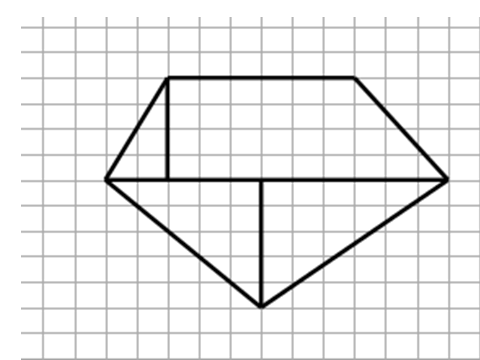 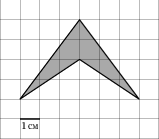 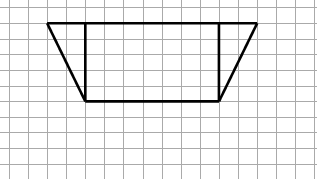 №2. Доказательство теоремыИзучи п.126 стр.186Выведи формулу площади трапеции, если разбили другими способами№3. Найдите площадь трапеции, если размер клетки 1*1 сма)	б)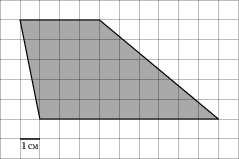 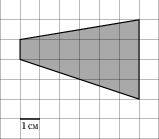 в)	г)	д)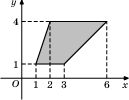 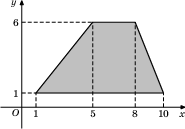 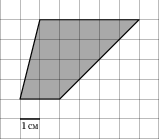 Дома: п.126 стр.186 – 187, №40,39*стр.193